Mízní soustava V tomto pracovním listu se podíváme nejméně známou soustavu lidského těla – soustavu mízní, která velmi těsně souvisí s oběhovým a imunitním systémem.Paměť imunitního systémuOntogeneze lidského imunitního systému________________________________________________________Stavba mízní soustavy1.1 V obrázku a) označte popiskem: brzlík, slezinu, krční mandle.                         a)                                          b) 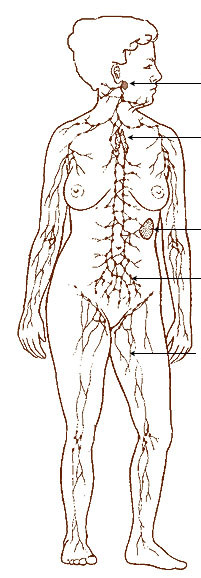 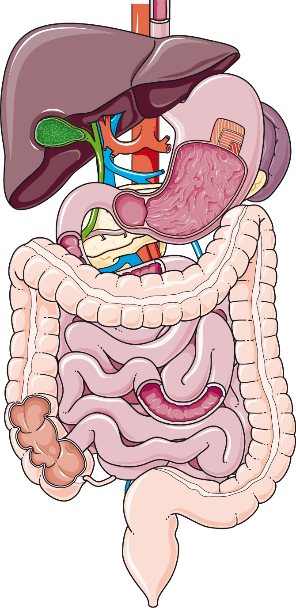          1.2 v obrázku b) zakroužkujte slezinu.BrzlíkV kolika letech je brzlík u člověka největší a nejaktivnější?Odkud se berou T-lymfocyty, které dozrávají v brzlíku?Co se stane, je-li dospělému člověku (kolem 50. roku života) odstraněn brzlík?Škrtněte výraz, který nepatří mezi ostatní pojmy, a vysvětlete proč:brzlík, srdce, T-lymfocyt, slezinaK tématu mízní soustava vytvořte šest otázek + autorské řešení (stylisticky i biologicky správné). Vaše otázky musejí začínat na následující příslovce:CoPročKdoKdy KdeJakCo jsem se touto aktivitou naučil(a):………………………………………………………………………………………………………………………………………………………………………………………………………………………………………………………………………………………………………………………………………………………………………Zdroje obrázků:mízní soustava: https://cs.wikipedia.org/wiki/Lymfatick%C3%A1_soustava#/media/Soubor:Illu_lymphatic_system.jpgdutina břišní:https://smart.servier.com/smart_image/complete-digestive-apparatus-anatamoical/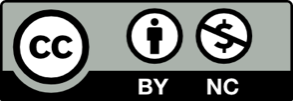 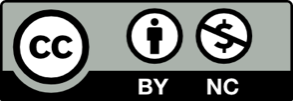 